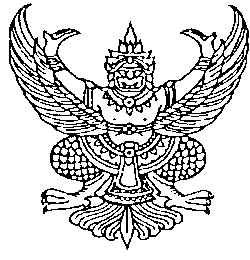 ประกาศเทศบาลตำบลปากน้ำฉวางเรื่อง  รายงานผลการติดตามและประเมินผลแผนพัฒนาประจำปีงบประมาณ พ.ศ. 2562 …………………………………ตามที่คณะกรรมการติดตามและประเมินผลแผนพัฒนาเทศบาลตำบลปากน้ำฉวาง ได้รายงานผลการติดตามและประเมินผลแผนพัฒนาท้องถิ่น ประจำปีงบประมาณ พ.ศ. 2562  และเสนอความเห็นซึ่งได้จากการติดตามและประเมินผลแผนพัฒนาต่อผู้บริหารเรียบร้อยแล้ว เมื่อวันที่ 21  ธันวาคม 2561 		อาศัยระเบียบกระทรวงมหาดไทย  ว่าด้วยการจัดทำแผนพัฒนาขององค์กรปกครองส่วนท้องถิ่น พ.ศ. ๒๕๔๘  และที่แก้ไขเพิ่มเติม (ฉบับที่ 3) พ.ศ. 2561  ข้อ 13 (5) กำหนดให้ผู้บริหารเสนอผลการติดตามและประเมินผลต่อสภาท้องถิ่น และคณะกรรมการพัฒนาท้องถิ่น พร้อมทั้งประกาศผลการติดตามและประเมินผลแผนพัฒนาท้องถิ่นให้ประชาชนทราบภายในสิบห้าวันนับแต่ผู้บริหารท้องถิ่นเสนอผลการติดตามและประเมินดังกล่าว จึงขอประกาศผลการติดตามและประเมินผลแผนพัฒนาประจำปีงบประมาณ พ.ศ. 2561) รายละเอียดปรากฏตามรายงานฯ ที่แนบมาพร้อมนี้ 		จึงประกาศมาให้ทราบโดยทั่วกันประกาศ  ณ  วันที่  20  ธันวาคม  พ.ศ. 2562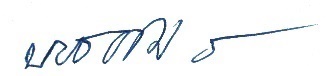         (นายบุญธรรม  รุ่งเรือง)         นายกเทศมนตรีตำบลปากน้ำฉวาง